ANNEXE 2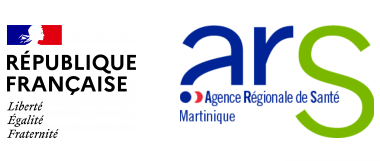 FICHE DE CANDIDATUREPrésentation du candidatPersonne à contacter dans le cadre de l’AAPProjet proposé Calendrier de mise en œuvre Financement du projetBudget partiel (à la date de mise en œuvre)Budget en année pleinePersonnel (183 euros )Nom de l’organisme candidat Statut (association, fondation, société, etc.) Finess Juridique Date de création Le cas échéant, reconnaissance d’utilité publiquePrésident(e)Directeur(rice)Nom PrénomTéléphoneEmailSiège social (si différent)Public accueilli Age du public Localisation du projet Capacités installées Synthèse du projetLe cas échéant, si adossement à un ESMS, précisez l’établissement ou le service concerné ainsi que son finess géographique Compétence dans le domaine des personnes à difficultés spécifiquesCompétence dans le domaine des personnes à difficultés spécifiquesEquipe proposée Partenariats envisagés Date prévue de mise en serviceJJ/MM/AAAATravaux prévusO/NSi OUI durée des travauxPrécisez l’adresse : Groupe I€ Groupe II€dont rémunérations€Groupe III€Budget total€Groupe I€ Groupe II€dont rémunérations€Groupe III€Budget total€Co-financement proposé dans le cadre de ce projetO/NSi OUI montant alloué€Nombre d’agents totalNombre de ETP totalMontant du CTI en année pleine€